【程旭】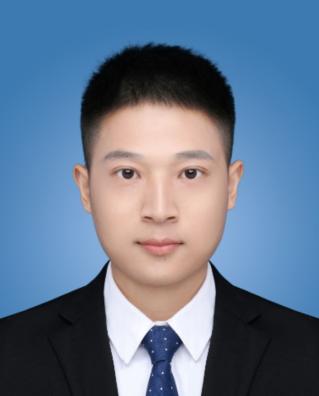 教师简介：程旭，博士研究生，副教授，安庆师范大学龙山英才，硕士生导师。主要研究领域为生物医药材料和天然产物。 主持或参与国家自然科学基金青年项目、皖西南重点实验室项目、安徽省自然科学基金、安徽省高校自然重点等项目10余项。在《 Acta Biomaterialia》《Carbohydrate Polymers》《Acta Pharmaceutica Sinica B》《ACS Applied Materials & Interfaces》等 SCI 期刊上以第一作者或通讯作者发表研究论文20余篇，获得发明和实用新型专利5项。一、主讲课程本科生：《生物化学》、《细胞生物学》、《资源生物学》、《气象学》研究生：《生物学科发展前沿专题》、《生物化学成分分析与提取》二、教育和工作经历2024.01—至今     安庆师范大学                副教授2023.11—至今     中国药科大学/安庆市立医院   博士后2020.07—2023.12  安庆师范大学                讲师2017.09—2020.07  安徽大学                    理学博士2014.09—2017.07  安徽大学                    理学硕士2010.09—2014.07  蚌埠学院                    工学学士三、教学科研项目情况1.基于“胞外基质-膜脂”双重调控的纳米酶复合体系的构建及其克服肿瘤耐药性研究, 32301126, 国自然青年科学基金项目, 2023-2025, 主持;2.负载VAN/PLGA缓释微球的镁合金基n-HA/CS生物涂层的制备及体外实验研究, 2023, 市校合作, 主持;3.硒化壳寡糖对脂代谢紊乱的调控及其作用机制探究, Wsz202210, 皖西南生物多样性研究和生态保护安徽省重点实验室开放基金, 2022, 主持;4.不同取代硒化壳寡糖对机体脂代谢和氧化应激的影响研究, 2022AH051051, 2022, 安徽省高校自然科学基金, 主持;5.松针碳点的制备及其荧光性能与元素相关性探究, ASSK015, 皖西南生物多样性研究和生态保护安徽省重点实验室开放基金, 2021, 主持;6.大别山松针多糖的提取及其生物学活性评估, ECKY20200006, 皖西南生物多样性研究和生态保护安徽省重点实验室开放基金, 2020 , 主持;7.鸡粪资源化利用-生物有机肥生产研制, 2023, 产学研合作, 参与, 排名第二;8.富硒食用菌栽培关键技术集成与示范, 2023, 产学研合作, 参与, 排名第三;9.基于鱼皮明胶疏水衍生物的纳米载药体系构效机制研究, 2108085QB51, 安徽省自然科学基金项目, 2021-2022, 参与, 排名第二;10.生物仿生的免疫/化疗一体化纳米药物协同输送体系的构建及抗肿瘤研究, 2008985QE210, 安徽省自然科学基金, 2020-2022, 参与, 排名第二;11.肿瘤微环境双重刺激响应的免疫化疗一体化纳米药物递送系统的构建， KJ2019A0015，安徽省教育厅高校重点项目, 2019-2021, 参与, 排名第二;12.双重pH响应的高分子纳米药物载体的制备及其抗肿瘤研究, 51603001, 国自然青年科学基金项目, 2017-2019, 参与, 排名第三; 13.胶原酶修饰的兼具肿瘤靶向和pH响应的多功能纳米药物输送体系的构建, 51503001)国自然青年科学基金项目, 2016-2018, 参与, 排名第三。四、发表论文情况1. Lu Wang, Yirui Wu Niuniu Yang, Wenting Yin, Huang Yang, Conghu Li, Yan Zhuang, Ziyi Song, Xu Cheng*, Shuiqing Shi*, Yan Wu*, Self-assembly of maltose-albumin nanoparticles for efficient targeting delivery and therapy in liver cancer. International Journal of Biological Macromolecules 258 (2024) 128691. (1区, Top, IF:8.19) 2.Qiang Chen, Lu Wang, Sirong Li, Dan Lv, Xinyi Li, Wenting Yin, Ting Hu, Conghu Li*, Xu Cheng*, Selenizing chitooligosaccharide with site-selective modification to alleviate acute liver injury in vivo, Carbohydrate Research 536 (2024) 109042. (3区, IF:3.1)  3.陈强,王璐,徐峥嵘,罗金超,邓千千,方雨婷,李从虎,程旭.玉米植物糖原超声辅助提取工艺优化及其生物活性评.食品工业科技,1-15[2024-04-09].4.Ting Hu, Liwen Liu, Chi Zhang, Qiyuan Feng, Qinyi Wang, Jianlin Zhang, Zhengrong Xu, Conghu Li, Xu Cheng*, Yan Wu*, Self-assembled α-tocopherol succinate dimer nanoparticles combining doxorubicin for increasing chemotherapy/oxidative therapy in 3D tumor spheroids. Journal of Drug Delivery Science and Technology, 2023, 84, 104454. (2区, IF:5.062)5.程旭, 徐应然, 汪浩, 章驰, 韦兵, 李从虎, 双pH敏感壳聚糖纳米前药的制备及其抗癌活性研究, 安庆师范大学学报（自然科学版）, 2023, 03.6. Xu Cheng, Lu Wang, Liwen Liu, et al., A sequentially responsive cascade nanoplatform for increasing chemo-chemodynamic therapy. Colloids and Surfaces B: Biointerfaces, 2022, 222: 113099. (2区, Top, IF:5.999)7. Qiang Chen, Chaochao Jia, Yingran Xu, Zhuanzhuan Jiang, Ting Hu, Conghu Li*, Xu Cheng*. Dual-pH responsive chitosan nanoparticles for improving in vivo drugs delivery and chemoresistance in breast cancer. Carbohydrate Polymers, 2022, 290: 119518. (1区, Top, IF:10.723)8. Xu Cheng, Yingran Xu, Zhang Y, et al. Glucose-Targeted Hydroxyapatite/Indocyanine Green Hybrid Nanoparticles for Collaborative Tumor Therapy. ACS Applied Materials & Interfaces, 2021, 13(31): 37665-37679. (1区, Top, IF: 10.383)9. Xu Cheng, Dapeng Li, Jiaxi Xu, et al. Self-assembled ternary hybrid nanodrugs for overcoming tumor resistance and metastasis. Acta Pharmaceutica Sinica B, 2021. 11(11): 3595-3607. (1区, Top, IF:14.903)10. Jiaxi Xu, Ting Hu, Mingzhu Zhang, Xu Cheng*. A sequentially responsive nanogel via Pt(IV) crosslinking for overcoming GSH-mediated platinum resistance. Journal of Colloid and Interface Science, 2021, 601, 85–97. (1区, IF:9.965)11. Xu Cheng, Ting Hu, Conghu Li, et al. Acid-sensitive and L61-crosslinked hyaluronic acid nanogels for overcoming tumor drug-resistance. International Journal of Biological Macromolecules, 2021, 188, 11–23. (1区, Top, IF:8.025)12. Xu Cheng, Shuiqin Shi, Yan Wu, et al. Cisplatin-Cross-Linked and Oxygen-Resupply Hyaluronic Acid-Based Nanocarriers for Chemo-photodynamic Therapy. ACS Applied Nano Materials, 2021, 4(10), 10194-10208. (2区, IF:6.14)13. Xu Cheng, Le He, Jiaxi Xu, Qin Fang, Lu Yang, Yanbing Xue, Xin Wang, Rupei Tang*, Oxygen-producing catalase-based prodrug nanoparticles overcoming resistance in hypoxia-mediated chemo-photodynamic therapy, Acta Biomaterialia, 2020, 112, 234-249. (1区, Top, IF:10.633)14. Xiaoli Zeng†, Xu Cheng†, Yan Zheng, Guoqing Yan, Xin Wang, Jun Wang, Rupei Tang*, Indomethacin-grafted and pH-sensitive dextran micelles for overcoming inflammation-mediated multidrug resistance in breast cancer, Carbohydrate Polymers, 2020, 237, 116139. (1区, Top, IF:9.381, 共1)15. Xu Cheng, Xiaoli Zeng, Yan Zheng, Qin Fang, Xin Wang, Jun Wang, Rupei Tang*, pH-sensitive pluronic micelles combined with oxidative stress amplification for enhancing multidrug resistance breast cancer therapy, Journal of Colloid and Interface Science, 2020, 565, 254-269. (1区, IF:9.965)16. Xu Cheng, Xiaodong Lv, Jiaxi Xu, Yan Zheng, Xin Wang, Rupei Tang*, Pluronic micelles with suppressing doxorubicin efflux and detoxification for efficiently reversing breast cancer resistance, European Journal of Pharmaceutical Sciences, 2020, 146, 10527. (2区, IF:4.384)17. Xu Cheng, Jiaxi Xu, Yan Zheng, Qin Fang, Xiaodong Lv, Xin Wang, Rupei Tang*, Active-targeting and acid-sensitive pluronic prodrug micelles for efficiently overcoming MDR in breast cancer, Journal of Materials Chemistry B, 2020, 8, 2726–2737. (2区, IF:6.331)18. Xin Wang†, Xu Cheng†, Le He, Xiaoli Zeng, Yan Zheng, Rupei Tang*, Self-assembled indomethacin dimer nanoparticles loaded with doxorubicin for combination therapy in resistant breast cancer, ACS Applied Materials & Interfaces, 2019, 11, 28597–28609. (1区, Top, IF:9.229, 共1)19. Xu Cheng, Xiaoli Zeng, Dapeng Li, Xin Wang, Min Sun, Le He, Rupei Tang*, TPGS-grafted and acid-responsive soy protein nanogels for efficient intracellular drug release, accumulation, penetration in 3D tumor spheroids of drug-resistant cancer cells, Materials Science & Engineering C, 2019, 102, 863–875. (2区, IF:5.88)20. Xu Cheng, Dapeng Li, Min Sun, Le He, Yan Zheng, Xin Wang, Rupei Tang*, Co-delivery of DOX and PDTC by pH-sensitive nanoparticles to overcome multidrug resistance in breast cancer, Colloids and Surfaces B: Biointerfaces, 2019, 181, 185–197. (2区, Top, IF:5.999)21. Xu Cheng, Xiaoli Zeng, Yan Zheng, Xin Wang, Rupei Tang*, Surface-fluorinated and pH-sensitive carboxymethyl chitosan nanoparticles to overcome biological barriers for improved drug delivery in vivo, Carbohydrate Polymers, 2019, 208, 59–69. (1区, Top, IF:7.182)22. Xu Cheng, Jiejie Qin, Xin Wang⁎, Qian Zha, Weijing Yao, Shengxiang Fu, Rupei Tang*, Acid-degradable lactobionic acid-modified soy protein nanogels crosslinked by ortho ester linkage for efficient antitumor in vivo, European Journal of Pharmaceutics and Biopharmaceutics, 2018, 128, 247–258. (2区, IF:4.708)23. Xu Cheng, Xin Wang, Zhipeng Cao, Weijing Yao, Jun Wang, Rupei Tang*, Folic acid-modified soy protein nanoparticles for enhanced targeting and inhibitory, Materials Science and Engineering C, 2017, 71, 298–307. (2区, IF:5.08)五、获奖及荣誉情况（包括指导学生）1. 2022, “引领、创新、实践” 三位一体生态学研究生人才培养模式的探索，安徽省教学成果奖（研究生育人成果）三等奖，安徽省教育厅；2. 2023, 基于微生物技术的蛋禽绿色生态养殖关键技术创制与应用示范，中国商业联合会科学技术奖，二等奖，中商联科技委；3. 2022，酰化胶原纳米微乳的制备及药物缓释机制研究，全国大学生生命科学竞赛（科学探究类），二等奖;4. 2022，多级pH敏感壳聚糖前药的自组装及其生物活性研究，全国大学生生命科学竞赛（科学探究类），三等奖；5. 2022，糖靶向纳米羟基磷灰石在肿瘤协同治疗中的应用研究，全国大学生生命科学竞赛（创新创业类），三等奖；6. 2022，药食同源—皖南之礼，全国大学生电子商务“创新、创意及创业”挑战赛，安徽赛区省级选拔赛二等奖；7. 2023，不同取代硒化壳寡糖的制备及其体外脂代谢调控评估，安徽省大学生生命科学竞赛（科学探究类），三等奖；8. 2023，基于Maillard反应制备糖-蛋白靶向复合物及其自组装研究，安徽省大学生生命科学竞赛（科学探究类），三等奖；9. 2023，魔力糖原-润肤水密码，安徽省“互联网+”大学生创新创业大赛，铜奖；10. 2023，皖江湿地越冬候鸟疫源疫病检测与风险分析，安徽省“挑战杯”大学生课外学术科技作品竞赛，三等奖；11. 2023，丰年，安徽省大学生生物标本制作大赛，二等奖；12. 2023，皖韵八宝粥，安徽省大学生食品设计创新大赛，二等奖；六、其他成果（包括专利专著标准等）1. 程旭, 冯佩, 胡婷.具备对称结构的硼酸酯化疗增敏剂及其制备方法、应用, 授权公告号: CN114848657B. 2. 唐汝培, 程旭, 杨霞. 一种硼酸酯功能化的普兰尼克聚合物、制备方法及其制备药物传递系统中的应用. 授权公开号: CN109679087B. 3. 唐汝培, 程旭, 杨霞. 一种吲哚美辛二聚体前药及其制备方法和应用. 授权公开号: CN109796445B. 4. 唐汝培, 程旭, 杨霞. 一种pH敏感和活性氧增敏的普兰尼克聚合物及其制备方法和应用. 授权公开号: CN109824884A.5. 唐汝培, 程旭, 杨霞. 一种pH敏感和氧增敏的透明质酸氟化聚合物及其合成方法与应用. 授权公开号: CN113603811B.姓 名程旭性 别男出生年月1990年10月学 位博士研究生专业生物与医药职 称副教授E-mail1478628613@qq.com